EL CORONAVIRUS ES CURABLE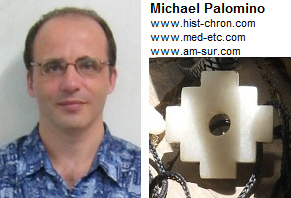 1) Tailandia vence el coronavirus con una combinación de 3 medicamentos en 48 horas (!!!): oseltamivir, lopinavir y ritonavirenlace:     Coronavirus 02: Tailandia lo cura con pastillas de SIDA+influenza en 48 horas: oseltamivir, lopinavir y ritonavirEsos artículos son traducciones de la prensa alemana en Tailandia. Desde el 2-2-2020 hay la noticia que en hospitales tailandeses curan el coronavirus en 48 horas con la combinación de-- oseltamivir+ lopinavir+ ritonariv.En Tailandia NO HAY NINGÚN MUERTO del coronavirus aunque el país de Tailandia es el segundo país afectado después de China (!!!). El punto es que China con sus comunistas orgullosos corruptos NO QUIEREN APRENDER DE TAILANDIA - ni los europeos orgullosos quieren aprender de Tailandia (!).2) Vencer el coronavirus: nutrición sana en contra el coronavirusAdemás siempre son viejitos con mala alimentación que mueren de ese coronavirus (comen todo blanco: arroz blanco, pan blanco, harina blanca - SIN MINERALES - por eso las células corporales son INESTABLES Y VULNERABLES).Siguiendo las indicaciones nutricionales – página:  nutrición en generalno sale vulnerabilidad en contra ese coronavirus.Con la nutrición peruana con quinua y quiwicha y choclo y papa eso es bastante nutrición sana.3) Vencer el coronavirus: nutrición del grupo sanguíneoSiguiendo la nutrición del grupo sanguíneoLa alimentación del grupo sanguíneo del Dr. D'Adamo cura muchas cosas "incurables"el cuerpo sale especialmente fuerte porque la alimentación es adaptada al sistema gastrointestinal de cada grupo sanguíneo.4) Vencer el coronavirus: vitamina D (la vitamina solar caminando en el sol)Indican páginas que la vitamina D vence también el coronaviruspágina en inglés: https://vitamindwiki.com/COVID-19+Coronavirus+can+most+likely+be+fought+by+Vitamin+D
quiere decir caminar en el sol sirve para más vitamina D y contra el coronavirus (caminando en el sol forma vitamina D en el cuerpo). Vitamina D tb. es llamado la "vitamina solar" (alemán: "Sonnenvitamin").página en alemán: https://www.marktspiegel.de/nuernberger-land/c-marktplatz/vitamin-d-was-bringt-das-sonnenvitamin_a545465) MedidasEL MINISTERIO DE SALUD del Perú: ¡fórmense!Y cuando el Ministerio de Salud NO SABE como luchar el coronavirus, así sea bien informado:-- llamen a Tailandia a hospitales como es el procesamiento preciso con la mezcla con oseltamivir, lopinavir und ritonavir  -- aprendan la nutrición en general-- aprendan la La alimentación del grupo sanguíneo del Dr. D'Adamo cura muchas cosas "incurables"-- aprendan que la vitamina D contra el coronavirus se forma caminando en el sol.Y: Falta EVITAR comida de basura: -- cosas fritas con aceite frito (aceite frito carga el cuerpo)-- cosas con ácido cítrico (no tiene NADA con limón ese ácido cítrico pero es CORROSIVO desestabilizando todo el cuerpo)-- cosas blancas sin minerales (arroz blanco NO, pan blanco NO, harina blanca NO)Lo mejor sería de-- aconsejar claramente sancochar en la cocina y NO freir más-- PROHIBIR ácido cítrico para productos-- PROHIBIR arroz blanco, pan blanco y harina blanca para TENER LA CALIDAD ORIGINAL INTEGRAL DE LOS GRANOS ¡PARA TODOS!Dormir a las 10pm-- y deben dormir a las 10pm para relajar bien durante el sueño ANTES de medianoche así que el sueño sale más profundo como un medicamento adicional.Con esas normas se puede evitar el coronavirus.China orgullosa es perdida - Italia y Francia orgullosas son perdidasEl hecho es que-- las autoridades chinas / Italia / Francia NO quieren aprender de Tailandia la mezcla de pastillas (medicamentos de SIDA y de gripe) contra el coronavirus-- los chinos / italianos / franceses en general NO TIENEN LA CALIDAD ALIMENTARIA INTEGRAL-- los chinos ni saben de la ALIMENTACIÓN DEL GRUPO SANGUÍNEO, italianos y franceses solo un poco-- muchos chinos / italianos / franceses ni saben de la VITAMINA D.  ¡Es tiempo que mejoren!Saludos cordialesMichael Palomino, historia, sociología, medicina naturalFacebook: https://www.facebook.com/michael.palominoaleVK: https://vk.com/mpnatronetc